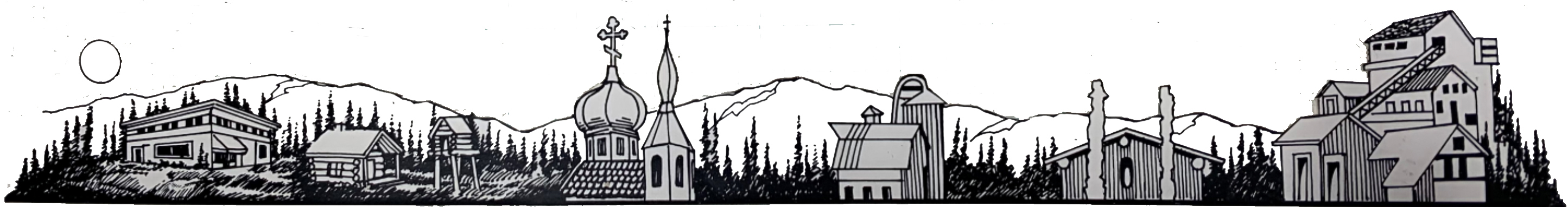 2024 Ten Most Endangered 
Historic Properties ProgramTo increase public awareness of endangered historic properties and advocate for our state’s historic buildings and resources, Preservation Alaska announces Alaska’s Ten Most Endangered Historic Properties during National Historic Preservation Month each May. The properties on this list are nominated by individuals and organizations throughout the state. This list is a call for action from all stakeholders and is not a compendium of endangered historic places in our state. The Ten Most Endangered Historic Properties was established in 1991.The 10 Most Endangered Historic Places program spotlights irreplaceable historic, architectural, cultural, and archeological resources in Alaska that are in imminent danger of being lost. The act of listing these resources acknowledges their importance to the heritage of Alaska and draws attention to the predicaments that endanger their survival and the survival of historic resources statewide. The list, generated from nominations by the public, aims to attract new perspectives and ideas to sites in desperate need of creative solutions.Selections to the 10 Most Endangered list are based on three criteria:historic significance and architectural integrity,the critical nature of the threat identified, andthe likelihood that inclusion on the list will have a positive impact on efforts to protect the resource.Although Preservation Alaska’s 10 Most Endangered Places list is published once per year, the fight for the preservation of our historic and cultural resources takes place in communities around our state daily.  At Preservation Alaska, our educational programming and advocacy efforts continue year-round. Many properties previously listed among the 10 Most Endangered Historic Places have once again become assets to Alaska’s communities. Others continue to need more attention, resources, and care.   We are fortunate that this year’s 10 Most Endangered Historic Places Program is supported by the following sponsors:  Platinum Sponsor are: Nvision, Anchorage, Kuchar Construction, LLC, Eagle River. Gold Sponsors are: Northwind Architecture, Juneau,  BBFM Engineers, Inc. Anchorage.Bronze Sponsors are: HZA Engineering, Anchorage.To access previous years’ lists: www.AlaskaPreservation.orgTo nominate a property to the endangered list, please complete and submit this form by April 12, 2024. If your property has been listed on prior lists, we request an updated nomination form and photographs to be submitted.Please note that there have been changes to the nomination form. Please read carefully.  Questions may be directed to 907-929-9870 or via email AKPreservation@gmail.com. This nomination form can be downloaded from www.AlaskaPreservation.org in Word or PDF. Handwritten nominations/information will be returned, and you will be asked to re-submit them in typed format. This will aid in reviewing the nomination and quickly publishing press releases. Please keep your responses brief; limit each of your answers to a paragraph or two. If the Ten Most Endangered Historic Properties Selection Committee requires additional information to make a determination on the property you have nominated, we will contact you directly.PART INOMINATED SITE NAME: _____________________________________________Address or Location: __________________________________________________Date of Construction: (Estimate if necessary) _________________________________Property listed on the National Register of Historic Places?   

o  Yes   o  No, but eligible.   o No
Owner’s Name: ______________________________________________________The owner's approval is desirable, but not required to nominate a site. The owner should be listed regardless of whether he/she endorses the application.Owner’s Address: _____________________________________________________Is Owner aware of this nomination?o     Yeso     Noo     UnknownIs Owner supportive of preserving this property?o     Yeso     Noo     UnknownDo you, as owner or wish the right to do so, grant Preservation Alaska rights to submitted photos?o   Yeso    NoNominator’s Name: __________________________________________________Nominator’s Address: _________________________________________________Does Nominator with to remain anonymous?o     Yeso     Noo     Please contact me/usIs the Nominator  also the Media Contact?  o YES    o  NO If No, please fill out the contact information below: 
Name: ____________________________________________________________Institution/Organization: _______________________________________________Institution/Organization’s Website: _______________________________________
Title: __________________________Email Address: _______________________Phone Number: ______________________Mailing Address: _________________________________City: __________________    State:   ______     Zip: ____________Question One – Describe the site, including its current use, condition and surrounding area.
_________________________________________________________________
_________________________________________________________________
_________________________________________________________________
_________________________________________________________________Question Two – Describe the impending threat. How imminent is the threat?_________________________________________________________________
_________________________________________________________________
_________________________________________________________________
_________________________________________________________________Question Three – What is the historical and local significance of the site? For example, does it have local, state or national significance?  If so, please define.
_________________________________________________________________
_________________________________________________________________
_________________________________________________________________
_________________________________________________________________Question Four – What is the goal of this preservation/restoration effort?  List any short-term and/or long-range plans for the property.
_________________________________________________________________
_________________________________________________________________
_________________________________________________________________
_________________________________________________________________Question Five – Who is involved in saving the site?  Does anyone oppose?
_________________________________________________________________
_________________________________________________________________
_________________________________________________________________
_________________________________________________________________Question Six – Can/will those involved in saving the site provide financial or other resources?  What are your next steps regarding preservation?_________________________________________________________________
_________________________________________________________________
_________________________________________________________________
_________________________________________________________________ Question Seven – How do you think being listed on Alaska’s Most Endangered Historic Properties will benefit the current preservation efforts?
_________________________________________________________________
_________________________________________________________________
_________________________________________________________________
_________________________________________________________________       
      PART IIAdditional Site InformationPART IIIDisclaimerThe undersigned hereby gives Preservation Alaska a non-exclusive license to use, and allow others to use, in whole or in part, in whatever manner Preservation Alaska may desire, including (but not limited to) use for publicity, audio visual presentation, and/or promotion, all photographs, videos, and other materials submitted to Preservation Alaska in connection with Preservation Alaska’s Most Endangered Properties Program. Preservation Alaska is hereby given permission to make any editorial changes and/or additions to the materials referred to herein as it may deem necessary or desirable for production purposes. The undersigned herby agrees that it has the authority to grant these rights, that it has obtained any such rights necessary from third parties, including, without limitation, models, creators, photographers, writers, and producers, and that it will hold harmless and indemnify Preservation Alaska from and against any claim brought against Preservation Alaska from third parties that may arise out of violation of this paragraph.Type your name here to approve the disclaimer: _________________________ Photography ReleaseAll images submitted with this nomination must be free of copyright restrictions. Securing reproduction rights and permissions is the responsibility of the nominator. Preservation Alaska reserves the right to reproduce and make available to the press all images submitted. Images will not be used for commercial purposes.This nomination requires at least two (2) and no more than eight (8) high resolution (minimum 300 dpi, 2MB in size) images with captions and credits.  We request the following views to be submitted: Front view, rear view, both side views, plus interior photos including first and second floor or basement if applicable.  Please submit the photographs individually. You are welcome to submit news articles, brochures, or video links to document the nomination.I hereby give my permission for the submitted images to be reproduced to publicize Preservation Alaska’s Ten Most Endangered Properties Program. A typed name will serve as a signature. If photographer(s) is unknown or cannot be contacted, nominator takes full responsibility. If more than one photographer's work is submitted, please label each image individually. Preservation Alaska expects the owner to be notified of the nomination. The typed name of the nominator indicates that such notification has been given.Nominator’s Name: _____________________   Date: ______________Photographer 1 Name: 	 Date: 	Photographer 2 Name: 	 Date: 	Photographer 3 Name: 	 Date: 	Deadline & SubmittingComplete nomination packages must be received by April 12, 2024, to be considered.Please e-mail Nomination Forms, digital images, letters of support, footage, etc. to AKPreservation@gmail.com  Please use “Most Endangered Properties Nomination” in the e-mail subject line. Images may also be sent using a file transfer service, such as Drop Box, Google Drive, etc. If using Google Drive, ensure that permissions are set to allow anyone with the link to download prior to sending.  If submitting by mail, send to Preservation Alaska, PO Box 102205, Anchorage, AK  99501-2205.Questions may be directed to Trish Neal at AKPreservation@gmail.com or 907-929-9870.2024 Ten Most Endangered Historic Properties Program Sponsors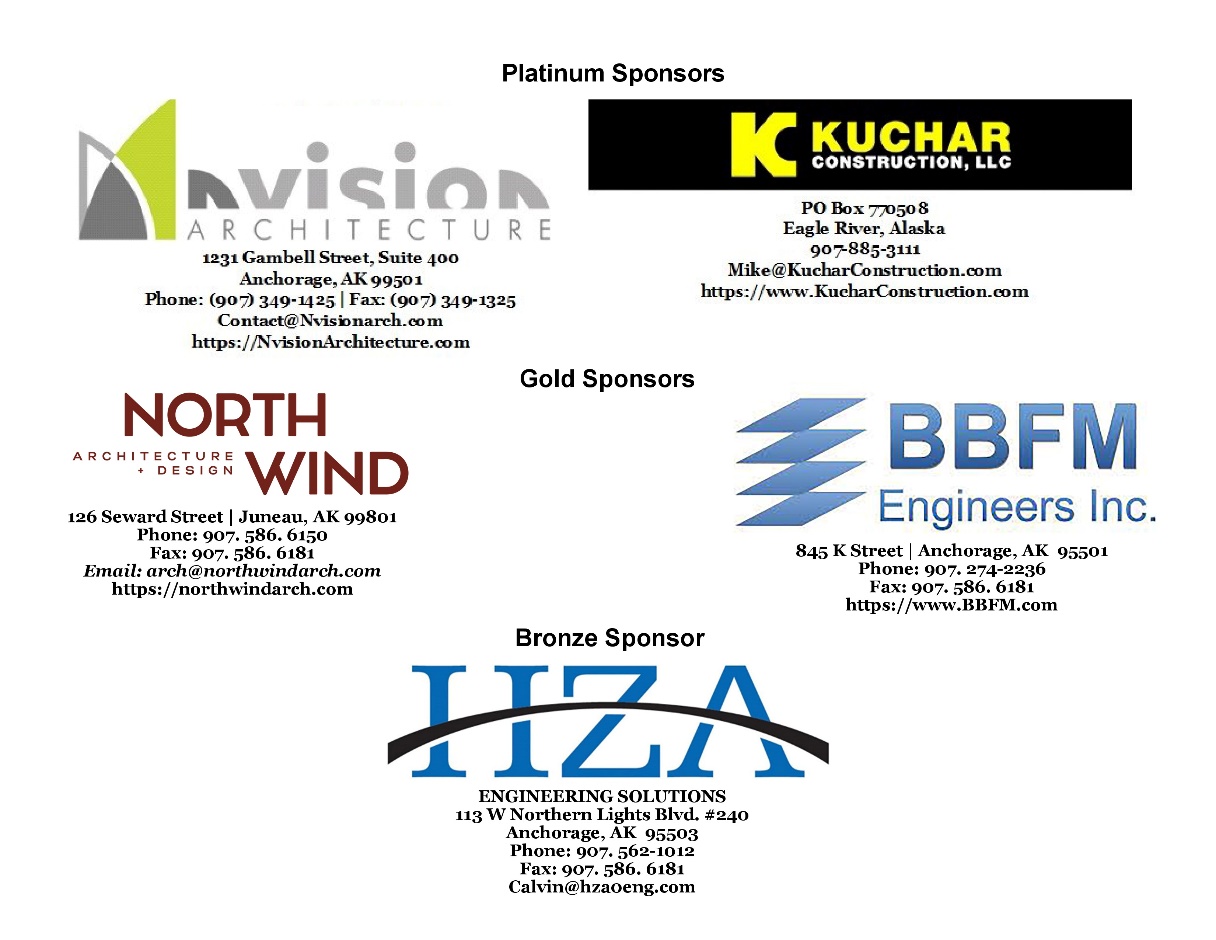 Type of Building/Site/Structure (Choose the one that best applies):Type of Building/Site/Structure (Choose the one that best applies):Type of Building/Site/Structure (Choose the one that best applies): Archaeological Siteo Engineering Worko Religious Siteo Dwellingo Public Art/Spaceo Cultural Landscapeo Military/Presidentialo Commercial Buildingo Industrial Siteo Architectureo Garden/Parko Townscapeo Civic Buildingo Boat/Ship/Vesselo Otherb. National, State, and/or Local Landmark Designation/Significance 
(Choose all that apply):b. National, State, and/or Local Landmark Designation/Significance 
(Choose all that apply):b. National, State, and/or Local Landmark Designation/Significance 
(Choose all that apply):o National Historic Landmarko State/Local Designationo National Registero National Register Eligibleo Other: